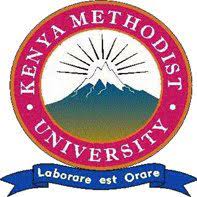 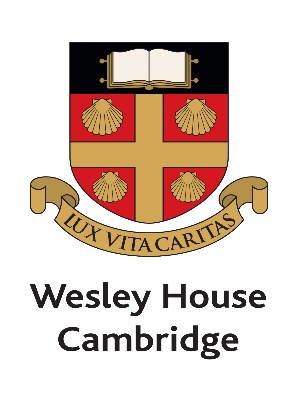 Funded Programmes in Theological Researchfor African Methodist Theological EducatorsA Partnership between Kenya Methodist University and Wesley House CambridgeProgramme & Scholarship Application Information PacketContentsProgrammes Information SheetProgramme 1: Postgraduate Certificate in Theological Research Scholarship InformationProgramme 2: Doctor of Philosophy Scholarship InformationPostgraduate Certificate in Theological Education Programme Application FormPostgraduate Certificate in Theological Education Scholarship Application FormApplication InstructionsApplication for admission to the Postgraduate Certificate in Theological Research programme and consideration as a potential scholarship recipient requires several steps:  First, complete the programme application form.Second, complete the scholarship application form.  Note that the scholarship application includes two endorsements that you need to secure from your head of church/bishop and your line manager. These two endorsement forms are included in the scholarship application below. Send these to the appropriate parties with the instruction to submit them directly to the Kenya Methodist University Institute for Leadership & Wesleyan Theology as noted on the forms. Submit the completed and signed programme and scholarship application forms and all supporting documents (other than the endorsement forms) to the following email addresses no later than 17 March 2023: office@wesley.cam.ac.uk wesleyaninstitute@kemu.ac.ke Funded Programmes in Theological Researchfor African Methodist Theological EducatorsA Partnership betweenKenya Methodist Universityand Wesley House CambridgeIn 2022, Kenya Methodist University and Wesley House, Cambridge, announced scholarships for two programmes in theological research sponsored by the World Mission Fund of the Methodist Church in Britain for African Methodist theological educators who belong to denominations in formal partnerships with the Methodist Church in Britain (list appended). The first cohort of students have completed Programme 1, and we are now inviting applications for our second cohort, to begin study in May 2023.Programme 1 (beginning May 2023)The first programme is a part time Postgraduate Certificate in Theological Education validated by Kenya Methodist University which runs May to December 2023. Eight scholarships are available for the Certificate in 2023. The programme is co-taught by KeMU and Wesley House staff.Applications are now open for scholarships for the Postgraduate Certificate starting in May 2023 and will be accepted until 17 March 2023.Programme 2 (beginning April 2024)This is a five year part time PhD at Anglia Ruskin University in Cambridge offered through Wesley House Cambridge, starting in April 2024. Six scholarships are available for the PhD in 2024. Students will be co-supervised by KeMU and Wesley House staff.Applications for scholarships for the PhD programme open in January 2023 and will only be open to students who complete the Postgraduate Certificate with a mark of at least 60%. Scholarships will be awarded only to students who are accepted by Anglia Ruskin University on the PhD Programme through their normal application process.What is the hope?The programmes aim to equip Methodist theological educators from across Africa for research-led thinking and formation that is theologically astute and responsive to African needs in a global context.The programmes will bring together theological and contextual expertise from across continents and Methodist traditions to build a community of African Methodist researchers in theology and religion with global connections and reputation.Methodist Church in Britain-African Partner ChurchesAnglophoneMethodist Church in Ghana		Methodist Church in Kenya 				Methodist Church in Nigeria 			Methodist Church in Sierra Leone 			Methodist Church in The Gambia 				Methodist Church in Zimbabwe				The Methodist Church of Southern Africa			FrancophoneEglise Methodiste du Togo				Eglise Methodiste Unie de Cote d’Ivoire			Eglise Protestante Methodiste du Benin			Free Methodist Church Rwanda	World Mission Fund Scholarship 
Information for thePostgraduate Certificate in Theological ResearchProgramme 1The BasicsThe eight-month Postgraduate Certificate, co-taught by Kenya Methodist University (KeMU) and Wesley House (WH) staff at KeMU and online, is designed to prepare candidates for engagement in doctoral-level research in theological studies in an African and global context. It will equip candidates to locate their research interest appropriately within the discipline(s) of theology and/or religious studies and to develop a viable research proposal that attends to context, conceptual framework, research methodology, research design and research methods that conform to ethical standards of research.The programme consists of Four Modules or Units. PCTR 601 Contextual Theological Research – taught in person beginning 22 May 2022PCTR 602 Topics in Research – taught (July 2022)PCTR 603 Researchable Questions – taught online ()PCTR 604 Research Methodologies & Designs – taught in person (5-9 Dec 2022)
Attendance at KeMU is required for the intensives unless the programme is moved fully online because of Covid or similar reasons. This credential will be awarded by KeMU.Students who successfully complete the Postgraduate Certificate with marks of at least 60% and have prepared a robust PhD research proposal may be invited to apply for a scholarship for the PhD Programme. The scholarship will only then be awarded to students who are admitted to the programme through the normal application process of Anglia Ruskin University. Who is it for? The programme is for African Methodist theological educators who belong to denominations in formal partnerships with the Methodist Church in Britain and are teaching in African theological/higher education institutions. What do you need?Successful applicants will need:An MA in theology or religious studies recognised by the validating bodiesEnglish proficiency at doctoral levelA viable research project idea that has the backing of their Head of Church (e.g. Presiding Bishop)Support from the theological/higher education institution where they work in order to be released from work for 8 hours per week for the duration of the Certificate programme, for online classes and for the intensive teaching/study weeks at KeMUA commitment to participate in Wesley House’s research community through seminars and supervisionsEvidence of their ability to fund their living expenses whilst at KeMUReliable access to Zoom and internet whilst away from KeMUWhat kind of potential research ideas will be suitable? Successful research ideas willAddress a contextual African issue or question from a theological or religious studies perspective (e.g. assess the theological contribution of a particular African theologian; investigate the impact of a particular mission strategy in a particular context; explore the relevance of an aspect of Wesleyan theology or practice in the context; conduct qualitative or quantitative research to explore what is happening on the ground in a particular context;	and/orBuild up an identified theological/religious studies expertise needed by the theological/higher education institution in which the applicant works (e.g. Biblical studies; Patristics; Ethics; Missiology) through a contextually relevant piece of research.What is funded?TuitionCourse feesAccess to the Cambridge Theological Federation’s online library resourcesAccess to the KeMU libraryRound trip travel from home airport to KeMUAccommodation at KeMU for residential intensivesOne laptop per studentWhat is not funded?Food whilst at KeMUIncidental/personal travel in KenyaBooks or other study materials or devicesClothing or other expensesCover at your home institution whilst you are at intensive study periods at KeMUData you will need for attending online classes and accessing e resourcesHow do you apply?Applications for a World Mission Fund scholarship for the Postgraduate Certificate in Theological Research should be sent on the form provided to Wesley House, Cambridge, (office@wesley.cam.ac.uk and copied to wesleyaninstitute@kemu.ac.ke) by 17 March 2023 together with: An academic referenceAn endorsement from your Head of Church (e.g. Presiding Bishop) – submitted by endorserAn endorsement from a line manager in African Seminary/University evidencing employment and permission to apply for the programme – submitted by endorserDegree certificatesA piece of academic theological writing authored by the applicant e.g. MA dissertation or published article Applicants will be selected for a scholarship by a panel involving representation from Kenya Methodist University and Wesley House using the following criteria: Evidence of academic ability to progress to doctoral levelEvidence of academic integrityAcademically viable research ideaStrategic value to the mission of the students’ home church/context Shortlisted candidates will be interviewed by Zoom during the last week in March and notified no later than 15 April of their status. Teaching for the Postgraduate Certificate starts on 23 May 2022.Applicants simultaneously submit an application for admission to the Postgraduate Certificate programme through the KeMU Institute of Leadership & Wesleyan Theology: wesleyaninstitute@kemu.ac.ke (and copied to office@wesley.cam.ac.uk).World Mission Fund Scholarship Information for thePhD Programme at Anglia Ruskin University, CambridgeProgramme 2Students who successfully complete the Postgraduate Certificate in Theological Research with marks of at least 60% and have prepared a robust PhD research proposal may be invited to apply for a scholarship for the PhD Programme. The scholarship will only then be awarded to students who are admitted to the programme through the normal application process of Anglia Ruskin University.The BasicsSuccessful applicants will become registered students of Anglia Ruskin University, starting the PhD programme in April  2024. They will work with at least two supervisors – one from Cambridge and one from Africa. This scholarship provides funding for a five year, part time course of study. Students will generally engage in their study and research from home and will have monthly online meetings with their supervisors, for which a good Internet connection is necessary.Students on the programme will have a one week compulsory residential intensive at Kenya Methodist University in their first year to meet with their peers, learn research skills, discuss theological concepts and insights from other disciplines and work together with staff from Wesley House and from Kenya Methodist University. Following this, students will be expected to attend regular seminars and supervisions online throughout their programme and engage in at least eight hours per week in personal research and study. The expectation is that students will be released from their work for up to three months for a full time study period at Wesley House in Cambridge, normally in the second year of the PhD Programme. This will enable full reading access to the library facilities of the University of Cambridge and the Cambridge Theological Federation and will also provide opportunity for face to face engagement with ARU in Cambridge and to gain cross continental experience. During the fifth year of funding, students will be expected to spend a further two weeks in Cambridge completing their thesis and preparing for their viva.Progression through the programmeStudent progress will be monitored throughout the programme. Only students who successfully complete each phase will move to the next phase. If a student fails to progress as expected by the validating university the scholarship will be withdrawn.Who is it for?The programme is for African Methodist theological educators who belong to denominations in formal partnerships with the Methodist Church in Britain, who are teaching in African theological/higher education institutions. What do you need?Successful applicants will need:A mark of 60% in the Postgraduate Certificate in Theological Research, including the preparation of a robust PhD research proposal that has the backing of their Head of Church (e.g. Presiding Bishop);English proficiency at doctoral level;Support from the theological/higher education institution where they work in order to be released from work for 8 hours per week for the duration of the programme, and for the intensive teaching/study residentials at KeMU and Wesley House Cambridge;A commitment to participate in Wesley House’s research community through seminars and supervisions;A commitment to continue to work for an African Theological Education for 3 years post qualification;Evidence of their ability to fund their living expenses whilst at KeMU and in Cambridge; andReliable access to Zoom and internet whilst away from KeMU/Cambridge.What kind of PhD research project will be suitable?Successful research projects willAddress a contextual African issue or question from a theological or religious studies perspective (e.g. assess the theological contribution of a particular African theologian; investigate the impact of a particular mission strategy in a particular context; explore the relevance of an aspect of Wesleyan theology or practice in the context; conduct qualitative or quantitative research to explore what is happening on the ground in a particular context;	and/orBuild up an identified theological/religious studies expertise needed by the theological/higher education institution in which the applicant works (e.g. Biblical studies; Patristics; Ethics; Missiology) through a contextually relevant piece of research.What is funded?TuitionCourse feesAccess to the KeMU libraryAccess to the Cambridge Theological Federation’s online library resourcesAccess to the libraries of the Cambridge Theological Federation and the University of Cambridge whilst in CambridgeRound trip travel from home airport to KeMUAccommodation at KeMU for residential intensivesRound trip travel from home airport to CambridgeAccommodation for the study intensives in CambridgeWhat is not funded?Food whilst in CambridgeIncidental/personal travel in Kenya and the UKBooks or other study materials or devicesClothing or other expensesCover at your home institution whilst you are at intensive study periods at KeMU or in CambridgeHow do you apply?Information concerning application to Anglia Ruskin University for the PhD programme will be disseminated in December 2023. KENYA METHODIST UNIVERSITYApplication No: …………………………………….Receipt No: …………………………………………Application Fee: KSH. 2,000 APPLICATION FOR ADMISSION TO POSTGRADUATE STUDIESINSTRUCTIONSGive as detailed information as possible. You can attach extra pages for additional information.Attach copies and supporting documents as required. If they are not in English, send translated certified Copies.Attach four recent passport size photographs with the application form.No Application will be processed without payment of the application fees.Institute of Leadership & Wesleyan TheologyKenya Methodist UniversityP.O Box 267 Meru, KenyaTEL: 0164-30301/31171/31229/30367/31146Email: wesleyaninstitute@kemu.ac.keWesley House, CambridgeJesus LaneCambridge CB5 8BJUKoffice@wesley.cam.ac.ukSECTION A:  Personal ParticularsApplicant’s Name (Surname) …………………………………………………………Middle Name …………………………………… First Name ……………………….Gender (Male/Female) ………………………………………………………….……..Date and place of birth ………………………………………………………………..Marital status (Single/married/widowed) ……………………………………………..Religion ……………………………………..  Denomination ……………………….Nationality …………………………………………………………………………….National ID Card No. /Passport No ……………………………………………………Contact Address ……………………………………………………………………….……………………………………………………………………………………………………………………………………………………………………………………Tel ……………………. Fax …………………… E-mail ……………….…………Permanent /Home Address ……………………………………………………………How do you plan to finance your studiesSelf financed					ScholarshipGive name and address of sponsor or source of scholarship (where applicable)………………………………………………………………………………………………………………………………………………………………………………………………………………………………………………………………………………………………………………………………………………………………………………………………………………………………………………………………………………………………………………………………………………………………SECTION B:  Programme ParticularsState the level of programme that you wish to be considered for:Postgraduate Certificate               Postgraduate Diploma             Masters         Doctorate Specific Programme Title………………………………………………………………Options: 	i……………………………………………………………………………..		ii…………………………………………………………………………….		iii……………………………………………………………………………Major Department ……………………………………………………………………..Faculty: ………………………………………………………………………………..Centre: Main, Nairobi, Nakuru, Mombasa & Nyeri Campus (Tick as appropriate)Preferred Mode of Study (Tick as appropriate)Part Time Full Time Distance Learning School BasedExpected date of enrolment (month and year)…………………………………………State briefly why you have chosen to carry out your postgraduate studies in the selected area……………………………………………………………………………………………………………………………………………………………………………………………………………………………………………………………………………………………………………………………………………………………SECTION C:  Education BackgroundSecondary School Education. List Certificate of Secondary School Education (Attach copies of Certificates and transcripts)    i) Schools  	Examining Body            Examinations           Year of  		Qualifications         		 e.g. KNEC	             Taken	   	    Examination	Obtained …………….	……………….	……………	…………………	…………………………….	……………….	……………	…………………	…………………………….	……………….	……………	…………………	…………………………….	……………….	……………	…………………	…………………………….	……………….	……………	…………………	…………………………….	……………….	……………	…………………	…………………………….	……………….	……………	…………………	…………………………….	……………….	……………	…………………	………………Post Secondary/University Education Names of Colleges and Universities attendedCollege/University	Years attended		field Study	Qualifications Obtained………………….	……………….	………………..	………………………………………….	……………….	………………..	………………………………………….	……………….	………………..	………………………………………….	……………….	………………..	………………………State ward(s) received.Award				Date Awarded				Awarding Institution …………………………	………………………	…………………………………………………………	………………………	…………………………………………………………	………………………	…………………………………………………………	………………………	………………………………SECTION D:  Employment /Work Experience (Attach a copy of the Curriculum Vitae) 20.	Give a brief history of working life. (Continue on a separate sheet of paper if necessary)Are you currently in employment? Yes/No……………………………………………If Yes, give name and address of the employerName of employer …………………………………………………………………Address…………………………………………………………………………….Tel……………………………….	Fax…………………….Email…………….			If no, what is your current occupation?……………………………………………………………………………………………………………………………………………………………………………………………………………………………………………………………………………………………………………………………………………………………………………………………………………………………………………………………………How long have you worked for the current employer or in your current occupation?…………………………………………………………………………………………Are your studies recommended and supported by your employer or is it a purely personal endeavor. Explain Briefly.………………………………………………………………………………………………………………………………………………………………………………………………………………………………………………………………………………SECTION E: RefereesAt least one referee must have taught the applicant at University /College Level Name of Referee:……………………………………………………………….Designation:…………………………………………………………………….Address: ………………………………………………………………………..Name of Referee:……………………………………………………………….Designation:…………………………………………………………………….Address: ………………………………………………………………………..Name of Referee:……………………………………………………………….Designation:…………………………………………………………………….Address: ………………………………………………………………………..SECTION F: Personal Statement I certify that the information given on this form is correct to the best of my knowledge and belief.Signature of the applicant:……………………………………………………………Date:………………………………………………………………………………….SECTION G: For Official Use OnlyRecommendation of the Department.a.	Forwarded to the Department of ……………………………Date:……………….. b.	Recommendation of the Department: 	 Accepted		  Rejectedc.	Comments………………………………………………………………………….…………………………………………………………………………………………………………………………………………………………………………………………………………………………………………………………………………………………………………………………………………………………………………Chairman’s Signature	…………………………………………..Date:……………………Recommendations of the Board of Postgraduate StudiesForwarded to the Board: Date…………………………………………………. Recommendation of the Board :		 Accepted		RejectedComments: ……………………………………………………………………..…………………………………………………………………………………………………………………………………………………………………………………………………………………………………………………………………………………………………………………………………………………………………………Dean’s Signature: ……………………………………	Date: ………………………Funded Research Programme in TheologyScholarship Application Form for the Post-graduate Certificate in Theological ResearchPlease complete this scholarship application form in addition to the Kenya Methodist University Application for Admission to Postgraduate Studies (https://kemu.ac.ke/index.php/students/prospective-students/how-to-apply/).Please return this form and all required documents to: wesleyaninstitute@kemu.ac.ke If English is not your first language, please provide your English proficiency certification: I confirm that all the information I have supplied as part of this application is accurate and that any supporting documents are authored solely by me.I understand that the scholarship for which I am applying covers only the items specified in the information pack and that I will be responsible for covering/raising funds to cover other expenses. Please return this form and all required documents to: wesleyaninstitute@kemu.ac.ke Endorsement by Head of Church/BishopPlease have your Head of Church/Bishop complete this endorsement form (or provide a cover letter including this information) in support of your scholarship application. Name of scholarship applicant: ____________________________________________________Email completed endorsement form to: wesleyaninstitute@kemu.ac.ke Endorsement by Line ManagerPlease have your line manager within a Methodist-related School in which you are employed as a teacher/lecturer complete this endorsement form (or provide a cover letter including this information) in support of your scholarship application. Name of scholarship applicant: ____________________________________________________I understand that if successful this applicant will need to be released from work for 8 hours per week over five years; for two one-week intensives, in May and December respectively, at Kenya Methodist University during the year of the PG Certificate; for one one-week period of study at KeMU in each year of doctoral studies; and, if admitted to the Anglia Ruskin University PhD programme, release for one period of three months to visit Cambridge on study leave during the second or third year of doctoral studies and for one two-week period at the end of the programme to visit Cambridge to complete their research.Email completed endorsement form to: wesleyaninstitute@kemu.ac.ke Dates Name and Address of InstitutionPosition Held Description of Duties Personal Details:Title:Gender:Surname/Family Name:Previous Surname/Family Name (if applicable):First Name(s):Date of Birth (DDMMYY):Permanent home address:Contact Address (if different from home address)Post Code: Telephone Number:Email Address:Nationality:Please note that all applicants must include copies of the following when returning this application form: Photocopies of passport to include photograph and personal detail pages. An original piece of academic writing of which you are the authorEnglish Language certificate (if applicable – see below)Please note that all applicants must include copies of the following when returning this application form: Photocopies of passport to include photograph and personal detail pages. An original piece of academic writing of which you are the authorEnglish Language certificate (if applicable – see below)English Test (e.g. IELTS)Test Name:Result:Personal StatementPlease make a personal statement under the following headings taking not more than 2 pages of A4:How will this programme enhance my development as a teacher and leader in the church?How I will make time over this five year period of part time study to complete the necessary researchMy commitment long term to African theological developmentMy willingness to continue to work in an African Methodist related school for the duration of the programme and for three years post-qualification.Outline of your proposed research Please indicate in general terms the area of your research interest. Please use the headings below to form the basis of your outline. You may submit up to 2 sides of A4.  Personal StatementPlease make a personal statement under the following headings taking not more than 2 pages of A4:How will this programme enhance my development as a teacher and leader in the church?How I will make time over this five year period of part time study to complete the necessary researchMy commitment long term to African theological developmentMy willingness to continue to work in an African Methodist related school for the duration of the programme and for three years post-qualification.Outline of your proposed research Please indicate in general terms the area of your research interest. Please use the headings below to form the basis of your outline. You may submit up to 2 sides of A4.  Your proposed area of researchThe professional context for your researchThe significance to you, your employer and the broader professional practice of your research The theoretical context for your research The aims and focus of your researchYour current level of researcher skills and any areas in which you feel you will need supportAny indicative references or publications you haveSignature:Date:Name:Name:Title:Title:Church:Church:Email Address:Email Address:Telephone Number:Telephone Number:I support this application for the following reasons:I support this application for the following reasons:I support this application for the following reasons:I consider the applicant’s intentions for study strategic for the following reasons:I consider the applicant’s intentions for study strategic for the following reasons:I consider the applicant’s intentions for study strategic for the following reasons:Signed:Date:Date:Name:Title:Institution:Email address:I support this application for the following reasons:Signed:Date: